信丰县嘉定镇人民政府2023年部门预算草案编制说明目    录第一部分  信丰县嘉定镇人民政府概况一、部门主要职责二、部门基本情况第二部分  信丰县嘉定镇人民政府2023年部门预算情况说明一、2023年部门预算收支情况说明二、2023年“三公”经费预算情况说明第三部分  信丰县嘉定镇人民政府2023年部门预算表一、收支预算总表二、单位收入总表三、单位支出总表四、财政拨款收支总表五、一般公共预算支出表六、一般公共预算基本支出表七、一般公共预算“三公”经费支出表八、政府性基金预算支出表 九、国有资本经营预算支出表十、部门整体支出绩效目标表十一、重点项目绩效目标表第四部分  名词解释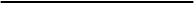 信丰县嘉定镇人民政府2023年部门预算草案编制说明第一部分 信丰县嘉定镇人民政府概况一、部门主要职责信丰县嘉定镇人民政府是主管农村工作的县政府（县委）组成部门（直属机构），主要职责是：促进经济发展、增加农民收入，强化公共服务、着力改善民生，加强社会管理、维护农村稳定，推进基层民主、促进农村和谐，创新农村工作机制，努力建设服务型、法治型政府。二、部门基本情况信丰县嘉定镇人民政府，编制数139人，其中：行政编制60人、事业编制79人；实有人数人，其中：在职人数119人，包括行政人员54人、全额事业65人、自收自支事业10人；遗属21人,临聘人员32人，退休100人.第二部分 信丰县嘉定镇人民政府2023年部门预算情况说明一、2023年部门预算收支情况说明（一）收入预算情况2023年信丰县嘉定镇人民政府收入预算总额为20171.76万元，较上年增加3309.34万元。其中：财政拨款收入1964.84万元，占收入预算总额的10.77%，较上年预算安排增加102.42万元，包括一般公共预算收入1964.84万元，政府性基金预算收入0万元，国有资本经营预算收入0万元；其他收入18000万元，占收入预算总额的89.23%，较上年预算安排增加3000万元；上年结转(结余)206.92万元，较上年增加206.92万元。（二）支出预算情况2023年信丰县嘉定镇人民政府支出预算总额为20171.76万元，较上年预算安排增加3309.34万元。其中：按支出项目类别划分：基本支出1621.74万元，占支出预算总额的8.03%，包括工资福利支出1611.9万元、对个人和家庭的补助支出9.84万元；项目支出18550.02万元，占支出预算总额的91.97%，包括商品服务支出493.19万元，对个人和家庭的补助56.83万元，其他相关支出18000万元。    按支出功能科目划分：一般公共服务支出1425.58万元，占支出预算总额的7.07%；社会保障和就业支出174.77万元，占支出预算总额的0.87%；卫生健康支出64.84万元，占支出预算总额的0.32%；住房保障支出177.66万元，占支出预算总额的0.88%；城乡社区支出118.87万元，占支出预算总额的0.59%；农林水支出60.98万元，占支出预算总额的0.3%；自然资源海洋气象等支出139.06万元，占支出预算总额的0.69%；其他支出18010万元，占支出预算总额的89.28%。按支出经济科目分类划分：工资福利支出1611.9万元，支出预算总额的7.99%；对个人和家庭的补助支出66.67万元，支出预算总额的0.33%；商品服务支出493.19万元，支出预算总额的2.45%；其他相关支出18000万元，支出预算总额的89.23%。   （三）财政拨款支出情况2023年信丰县嘉定镇人民政府财政拨款支出预算1964.84万元，较上年预算安排增加了102.42万元。具体为：一般公共服务支出1415.63万元，社会保障和就业172.71万元，卫生健康支出64.84万元，自然资源海洋气象等支出134万元，住房保障支出177.66万元。（四）政府性基金情况2023年信丰县嘉定镇人民政府无政府性基金预算安排。    （五）国有资本经营情况2023年信丰县嘉定镇人民政府无政府性基金预算安排无国有资本经营预算安排。（六）机关运行经费等重要事项的说明2023年信丰县嘉定镇人民政府机关运行经费财政拨款预算213.93万元,较上年减少0.07万元，减少0.03%。（七）政府采购情况2023年信丰县嘉定镇人民政府采购总额100万元，其中：政府采购货物预算40万元、政府采购工程预算60万元。（八）国有资产占有使用情况截至2022年12月31日,部门共有车辆2辆,其中，一般公务用车2辆,执法执勤用车0辆。无购置车辆预算安排。（九）项目情况说明（部门本级）1.乡村振兴项目1）项目概述：基础设施及道路拓宽建设等。2）立项依据：赣市财农字（2021）104号。3）实施主体：嘉定镇人民政府。4）实施方案：严格按照乡村振兴补助资金预算执行。5）实施周期：2023年1月至2023年12月。6）年度预算安排：200万元。7）绩效目标和指标：详见附件。二、2023年"三公”经费预算情况说明2023年信丰县嘉定镇人民政府“三公”经费一般公共预算安排72.1万元。其中:因公出国(境)费0万元 , 较上年增（减）0万元，主要原因是：无因公出国(境)费预算安排。公务接待费57.05万元，与上年持平，主要原因是：积极响应中央八项规定，建立以食堂接待制度为主，其他定点餐馆接待为辅的接待制度，严格控制接待成本。公务用车运行维护费15.05万元，与上年持平，主要原因是：根据日常工作量安排，加强公务用车管理。公务用车购置费0万元，较上年增（减）0万元，主要原因是：无购置车辆预算安排。第三部分 信丰县嘉定镇人民政府2023年部门预算表      十一张表(详见附表)第四部分  名词解释一、收入科目（一）财政拨款：指县财政当年拨付的资金。（二）上级补助收入：指单位从主管部门和上级单位取得的补助收入。（三）其他收入：指除财政拨款、上级补助收入、事业收入、事业单位经营收入等以外的各项收入。（四）上年结转和结余：填列2022年全部结转和结余的资金数，包括当年结转结余资金和历年滚存结转结余资金。二、支出科目（一）行政运行：反映行政单位（包括参公单位）的基本支出。（二）一般行政管理事务：反映行政单位（包括参公单位）未单独设置项级科目的其他项目支出。（三）事业运行：反映事业单位的基本支出。（四）机关事业单位基本养老保险缴费支出：反映机关事业单位实施养老保险制度由单位缴纳的基本养老保险费的支出。（五）行政单位医疗：反映行政事业单位基本医疗保险缴费经费。（六）事业单位医疗：反映财政部门集中安排的事业单位基本医疗保险缴费经费。（七）住房公积金：反映行政事业单位按人力资源和社会保障部、财政部规定的基本工资和津补贴以及规定比例为职工缴纳的住房公积金。2023年部门预算表部门名称:信丰县嘉定镇人民政府编制日期:2023-01-08编制单位:信丰县嘉定镇人民政府      单位负责人签章:郝晓东             财务负责人签章: 刘家贵      制表人签章：刘旻玥填报单位:注: 收支预算总表收支预算总表收支预算总表收支预算总表收支预算总表收支预算总表填报单位:信丰县嘉定镇人民政府单位：万元单位：万元收      入收      入收      入支出支出支出项目项目预算数项目(按支出功能科目类级)项目(按支出功能科目类级)预算数一、财政拨款收入一、财政拨款收入1964.84一般公共服务支出一般公共服务支出1,425.58    （一）一般公共预算收入    （一）一般公共预算收入1964.84社会保障和就业支出社会保障和就业支出174.77    （二）政府性基金预算收入    （二）政府性基金预算收入卫生健康支出卫生健康支出64.84    （三）国有资本经营预算收入    （三）国有资本经营预算收入城乡社区支出城乡社区支出118.87二、教育收费资金收入二、教育收费资金收入农林水支出农林水支出60.98三、事业收入三、事业收入自然资源海洋气象等支出自然资源海洋气象等支出139.06四、事业单位经营收入四、事业单位经营收入住房保障支出住房保障支出177.66五、附属单位上缴收入五、附属单位上缴收入其他支出其他支出18,010.00六、上级补助收入六、上级补助收入七、其他收入七、其他收入18000本年收入合计本年收入合计19964.84本年支出合计本年支出合计20,171.76八、使用非财政拨款结余八、使用非财政拨款结余结转下年结转下年九、上年结转（结余）九、上年结转（结余）206.92收入总计收入总计20171.76支出总计支出总计20,171.76单位收入总表单位收入总表单位收入总表单位收入总表单位收入总表单位收入总表单位收入总表单位收入总表单位收入总表单位收入总表单位收入总表单位收入总表单位收入总表单位收入总表单位收入总表单位收入总表单位收入总表单位收入总表单位收入总表单位收入总表单位收入总表单位收入总表单位收入总表单位收入总表单位收入总表[926001]信丰县嘉定镇人民政府[926001]信丰县嘉定镇人民政府[926001]信丰县嘉定镇人民政府单位：万元单位：万元功能科目编码功能科目编码功能科目编码功能科目名称合计合计上年结转财政拨款财政拨款财政拨款财政拨款财政拨款财政拨款财政拨款财政拨款财政拨款教育收费资金收入事业收入事业单位经营收入事业单位经营收入附属单位上缴收入上级补助收入其他收入使用非财政拨款结余使用非财政拨款结余功能科目编码功能科目编码功能科目编码功能科目名称合计合计上年结转小计小计小计一般公共预算拨款收入一般公共预算拨款收入一般公共预算拨款收入一般公共预算拨款收入政府性基金预算拨款收入国有资本经营预算收入教育收费资金收入事业收入事业单位经营收入事业单位经营收入附属单位上缴收入上级补助收入其他收入使用非财政拨款结余使用非财政拨款结余********112333444452345567899合计20,171.7620,171.76206.921,964.841,964.841,964.841,964.841,964.841,964.841,964.8418,000.00201201201一般公共服务支出1,425.581,425.589.951,415.631,415.631,415.631,415.631,415.631,415.631,415.63　01　01　01　人大事务5.085.085.08　　2010199　　2010199　　2010199　　其他人大事务支出5.085.085.08　03　03　03　政府办公厅（室）及相关机构事务1,420.501,420.504.871,415.631,415.631,415.631,415.631,415.631,415.631,415.63　　2010301　　2010301　　2010301　　行政运行1,206.531,206.534.831,201.701,201.701,201.701,201.701,201.701,201.701,201.70　　2010399　　2010399　　2010399　　其他政府办公厅（室）及相关机构事务支出213.97213.970.04213.93213.93213.93213.93213.93213.93213.93208社会保障和就业支出社会保障和就业支出社会保障和就业支出174.77174.772.06172.71172.71172.71172.71172.71172.71172.71　02　民政管理事务　民政管理事务　民政管理事务2.062.062.06　　2080202　　一般行政管理事务　　一般行政管理事务　　一般行政管理事务2.062.062.06　05　行政事业单位养老支出　行政事业单位养老支出　行政事业单位养老支出162.87162.87162.87162.87162.87162.87162.87162.87162.87　　2080505　　机关事业单位基本养老保险缴费支出　　机关事业单位基本养老保险缴费支出　　机关事业单位基本养老保险缴费支出162.87162.87162.87162.87162.87162.87162.87162.87162.87　08　抚恤　抚恤　抚恤9.849.849.849.849.849.849.849.849.84　　2080899　　其他优抚支出　　其他优抚支出　　其他优抚支出9.849.849.849.849.849.849.849.849.84210卫生健康支出卫生健康支出卫生健康支出64.8464.8464.8464.8464.8464.8464.8464.8464.84　11　行政事业单位医疗　行政事业单位医疗　行政事业单位医疗64.8464.8464.8464.8464.8464.8464.8464.8464.84　　2101101　　行政单位医疗　　行政单位医疗　　行政单位医疗64.8464.8464.8464.8464.8464.8464.8464.8464.84212城乡社区支出城乡社区支出城乡社区支出118.87118.87118.87　01　城乡社区管理事务　城乡社区管理事务　城乡社区管理事务22.1722.1722.17　　2120199　　其他城乡社区管理事务支出　　其他城乡社区管理事务支出　　其他城乡社区管理事务支出22.1722.1722.17　08　国有土地使用权出让收入安排的支出　国有土地使用权出让收入安排的支出　国有土地使用权出让收入安排的支出71.2471.2471.24　　2120801　　征地和拆迁补偿支出　　征地和拆迁补偿支出　　征地和拆迁补偿支出2.212.212.21　　2120899　　其他国有土地使用权出让收入安排的支出　　其他国有土地使用权出让收入安排的支出　　其他国有土地使用权出让收入安排的支出69.0369.0369.03　99　其他城乡社区支出　其他城乡社区支出　其他城乡社区支出25.4625.4625.46　　2129999　　其他城乡社区支出　　其他城乡社区支出　　其他城乡社区支出25.4625.4625.46213农林水支出农林水支出农林水支出60.9860.9860.98　05　巩固脱贫攻坚成果衔接乡村振兴　巩固脱贫攻坚成果衔接乡村振兴　巩固脱贫攻坚成果衔接乡村振兴58.9658.9658.96　　2130504　　农村基础设施建设　　农村基础设施建设　　农村基础设施建设22.1522.1522.15　　2130599　　其他巩固脱贫攻坚成果衔接乡村振兴支出　　其他巩固脱贫攻坚成果衔接乡村振兴支出　　其他巩固脱贫攻坚成果衔接乡村振兴支出36.8136.8136.81　07　农村综合改革　农村综合改革　农村综合改革2.022.022.02　　2130701　　对村级公益事业建设的补助　　对村级公益事业建设的补助　　对村级公益事业建设的补助2.022.022.02220自然资源海洋气象等支出自然资源海洋气象等支出自然资源海洋气象等支出139.06139.065.06134.00134.00134.00134.00134.00134.00134.00　01　自然资源事务　自然资源事务　自然资源事务139.06139.065.06134.00134.00134.00134.00134.00134.00134.00　　2200199　　其他自然资源事务支出　　其他自然资源事务支出　　其他自然资源事务支出139.06139.065.06134.00134.00134.00134.00134.00134.00134.00221住房保障支出住房保障支出住房保障支出177.66177.66177.66177.66177.66177.66177.66177.66177.66　02　住房改革支出　住房改革支出　住房改革支出177.66177.66177.66177.66177.66177.66177.66177.66177.66　　2210201　　住房公积金　　住房公积金　　住房公积金177.66177.66177.66177.66177.66177.66177.66177.66177.66229其他支出其他支出其他支出18,010.0018,010.0010.0018,000.0018,000.00　99　其他支出　其他支出　其他支出18,010.0018,010.0010.0018,000.0018,000.00　　2299999　　其他支出　　其他支出　　其他支出18,010.0018,010.0010.0018,000.0018,000.00单位支出总表单位支出总表单位支出总表单位支出总表单位支出总表单位支出总表单位支出总表单位支出总表单位支出总表单位支出总表单位支出总表单位支出总表单位支出总表单位支出总表单位支出总表单位支出总表单位支出总表单位支出总表单位支出总表单位支出总表填报单位[926001]信丰县嘉定镇人民政府填报单位[926001]信丰县嘉定镇人民政府填报单位[926001]信丰县嘉定镇人民政府单位：万元单位：万元单位：万元单位：万元单位：万元单位：万元支出功能分类科目支出功能分类科目支出功能分类科目支出功能分类科目支出功能分类科目支出功能分类科目合计合计合计合计基本支出基本支出基本支出基本支出项目支出项目支出项目支出项目支出项目支出项目支出科目编码科目编码科目编码科目名称 科目名称 科目名称 合计合计合计合计基本支出基本支出基本支出基本支出项目支出项目支出项目支出项目支出项目支出项目支出************11112222333333合计合计合计20,171.7620,171.7620,171.7620,171.761,621.741,621.741,621.741,621.7418,550.0218,550.0218,550.0218,550.0218,550.0218,550.02201201201一般公共服务支出一般公共服务支出一般公共服务支出1,425.581,425.581,425.581,425.581,206.531,206.531,206.531,206.53219.05219.05219.05219.05219.05219.05　01　01　01　人大事务　人大事务　人大事务5.085.085.085.085.085.085.085.085.085.08　　2010199　　2010199　　2010199　　其他人大事务支出　　其他人大事务支出　　其他人大事务支出5.085.085.085.085.085.085.085.085.085.08　03　03　03　政府办公厅（室）及相关机构事务　政府办公厅（室）及相关机构事务　政府办公厅（室）及相关机构事务1,420.501,420.501,420.501,420.501,206.531,206.531,206.531,206.53213.97213.97213.97213.97213.97213.97　　2010301　　2010301　　2010301　　行政运行　　行政运行　　行政运行1,206.531,206.531,206.531,206.531,206.531,206.531,206.531,206.53　　2010399　　2010399　　2010399　　其他政府办公厅（室）及相关机构事务支出　　其他政府办公厅（室）及相关机构事务支出　　其他政府办公厅（室）及相关机构事务支出213.97213.97213.97213.97213.97213.97213.97213.97213.97213.97208208208社会保障和就业支出社会保障和就业支出社会保障和就业支出174.77174.77174.77174.77172.71172.71172.71172.712.062.062.062.062.062.06　02　02　02　民政管理事务　民政管理事务　民政管理事务2.062.062.062.062.062.062.062.062.062.06　　2080202　　2080202　　2080202　　一般行政管理事务　　一般行政管理事务　　一般行政管理事务2.062.062.062.062.062.062.062.062.062.06　05　05　05　行政事业单位养老支出　行政事业单位养老支出　行政事业单位养老支出162.87162.87162.87162.87162.87162.87162.87162.87　　2080505　　2080505　　2080505　　机关事业单位基本养老保险缴费支出　　机关事业单位基本养老保险缴费支出　　机关事业单位基本养老保险缴费支出162.87162.87162.87162.87162.87162.87162.87162.87　08　08　08　抚恤　抚恤　抚恤9.849.849.849.849.849.849.849.84　　2080899　　2080899　　2080899　　其他优抚支出　　其他优抚支出　　其他优抚支出9.849.849.849.849.849.849.849.84210210210卫生健康支出卫生健康支出卫生健康支出64.8464.8464.8464.8464.8464.8464.8464.84　11　11　11　行政事业单位医疗　行政事业单位医疗　行政事业单位医疗64.8464.8464.8464.8464.8464.8464.8464.84　　2101101　　2101101　　2101101　　行政单位医疗　　行政单位医疗　　行政单位医疗64.8464.8464.8464.8464.8464.8464.8464.84212212212城乡社区支出城乡社区支出城乡社区支出118.87118.87118.87118.87118.87118.87118.87118.87118.87118.87　01　01　01　城乡社区管理事务　城乡社区管理事务　城乡社区管理事务22.1722.1722.1722.1722.1722.1722.1722.1722.1722.17　　2120199　　2120199　　2120199　　其他城乡社区管理事务支出　　其他城乡社区管理事务支出　　其他城乡社区管理事务支出22.1722.1722.1722.1722.1722.1722.1722.1722.1722.17　08　08　08　国有土地使用权出让收入安排的支出　国有土地使用权出让收入安排的支出　国有土地使用权出让收入安排的支出71.2471.2471.2471.2471.2471.2471.2471.2471.2471.24　　2120801　　2120801　　2120801　　征地和拆迁补偿支出　　征地和拆迁补偿支出　　征地和拆迁补偿支出2.212.212.212.212.212.212.212.212.212.21　　2120899　　2120899　　2120899　　其他国有土地使用权出让收入安排的支出　　其他国有土地使用权出让收入安排的支出　　其他国有土地使用权出让收入安排的支出69.0369.0369.0369.0369.0369.0369.0369.0369.0369.03　99　99　99　其他城乡社区支出　其他城乡社区支出　其他城乡社区支出25.4625.4625.4625.4625.4625.4625.4625.4625.4625.46　　2129999　　2129999　　2129999　　其他城乡社区支出　　其他城乡社区支出　　其他城乡社区支出25.4625.4625.4625.4625.4625.4625.4625.4625.4625.46213213213农林水支出农林水支出农林水支出60.9860.9860.9860.9860.9860.9860.9860.9860.9860.98　05　05　05　巩固脱贫攻坚成果衔接乡村振兴　巩固脱贫攻坚成果衔接乡村振兴　巩固脱贫攻坚成果衔接乡村振兴58.9658.9658.9658.9658.9658.9658.9658.9658.9658.96　　2130504　　2130504　　2130504　　农村基础设施建设　　农村基础设施建设　　农村基础设施建设22.1522.1522.1522.1522.1522.1522.1522.1522.1522.15　　2130599　　2130599　　2130599　　其他巩固脱贫攻坚成果衔接乡村振兴支出　　其他巩固脱贫攻坚成果衔接乡村振兴支出　　其他巩固脱贫攻坚成果衔接乡村振兴支出36.8136.8136.8136.8136.8136.8136.8136.8136.8136.81　07　07　07　农村综合改革　农村综合改革　农村综合改革2.022.022.022.022.022.022.022.022.022.02　　2130701　　2130701　　2130701　　对村级公益事业建设的补助　　对村级公益事业建设的补助　　对村级公益事业建设的补助2.022.022.022.022.022.022.022.022.022.02220220220自然资源海洋气象等支出自然资源海洋气象等支出自然资源海洋气象等支出139.06139.06139.06139.06139.06139.06139.06139.06139.06139.06　01　01　01　自然资源事务　自然资源事务　自然资源事务139.06139.06139.06139.06139.06139.06139.06139.06139.06139.06　　2200199　　2200199　　2200199　　其他自然资源事务支出　　其他自然资源事务支出　　其他自然资源事务支出139.06139.06139.06139.06139.06139.06139.06139.06139.06139.06221221221住房保障支出住房保障支出住房保障支出177.66177.66177.66177.66177.66177.66177.66177.66　02　02　02　住房改革支出　住房改革支出　住房改革支出177.66177.66177.66177.66177.66177.66177.66177.66　　2210201　　2210201　　2210201　　住房公积金　　住房公积金　　住房公积金177.66177.66177.66177.66177.66177.66177.66177.66229229229其他支出其他支出其他支出18,010.0018,010.0018,010.0018,010.0018,010.0018,010.0018,010.0018,010.0018,010.0018,010.00　99　99　99　其他支出　其他支出　其他支出18,010.0018,010.0018,010.0018,010.0018,010.0018,010.0018,010.0018,010.0018,010.0018,010.00　　2299999　　2299999　　2299999　　其他支出　　其他支出　　其他支出18,010.0018,010.0018,010.0018,010.0018,010.0018,010.0018,010.0018,010.0018,010.0018,010.00财政拨款收支总表财政拨款收支总表财政拨款收支总表财政拨款收支总表财政拨款收支总表财政拨款收支总表[926001]信丰县嘉定镇人民政府单位：万元收      入收      入支出 支出 支出 支出 支出 项目预算数项目(按支出功能科目类级)合计一般公共预算支出政府性基金预算支出国有资本经营预算支出一、财政拨款收入1,964.84一、本年支出1,964.841,964.84  一般公共预算拨款收入1,964.84一般公共服务支出1,415.631,415.63  政府性基金预算拨款收入社会保障和就业支出172.71172.71  国有资本经营预算收入卫生健康支出64.8464.84自然资源海洋气象等支出134.00134.00住房保障支出177.66177.66二、上年结转206.92二、结转下年  一般公共预算拨款结转  政府性基金预算拨款结转收入总计1,964.84支出总计1,964.841,964.84一般公共预算支出表一般公共预算支出表一般公共预算支出表一般公共预算支出表一般公共预算支出表一般公共预算支出表一般公共预算支出表一般公共预算支出表一般公共预算支出表一般公共预算支出表一般公共预算支出表[926001]信丰县嘉定镇人民政府[926001]信丰县嘉定镇人民政府单位：万元单位：万元支出功能分类科目支出功能分类科目支出功能分类科目支出功能分类科目2023年预算数2023年预算数2023年预算数2023年预算数2023年预算数2023年预算数2023年预算数科目编码科目编码科目名称 科目名称 合计基本支出基本支出基本支出基本支出项目支出项目支出********1222233合计合计1,964.841,616.911,616.911,616.911,616.91347.93347.93201201一般公共服务支出一般公共服务支出1,415.631,201.701,201.701,201.701,201.70213.93213.93　03　03　政府办公厅（室）及相关机构事务　政府办公厅（室）及相关机构事务1,415.631,201.701,201.701,201.701,201.70213.93213.93　　2010301　　2010301　　行政运行　　行政运行1,201.701,201.701,201.701,201.701,201.70　　2010399　　2010399　　其他政府办公厅（室）及相关机构事务支出　　其他政府办公厅（室）及相关机构事务支出213.93213.93213.93208208社会保障和就业支出社会保障和就业支出172.71172.71172.71172.71172.71　05　05　行政事业单位养老支出　行政事业单位养老支出162.87162.87162.87162.87162.87　　2080505　　2080505　　机关事业单位基本养老保险缴费支出　　机关事业单位基本养老保险缴费支出162.87162.87162.87162.87162.87　08　08　抚恤　抚恤9.849.849.849.849.84　　2080899　　2080899　　其他优抚支出　　其他优抚支出9.849.849.849.849.84210210卫生健康支出卫生健康支出64.8464.8464.8464.8464.84　11　11　行政事业单位医疗　行政事业单位医疗64.8464.8464.8464.8464.84　　2101101　　2101101　　行政单位医疗　　行政单位医疗64.8464.8464.8464.8464.84220220自然资源海洋气象等支出自然资源海洋气象等支出134.00134.00134.00　01　01　自然资源事务　自然资源事务134.00134.00134.00　　2200199　　2200199　　其他自然资源事务支出　　其他自然资源事务支出134.00134.00134.00221221住房保障支出住房保障支出177.66177.66177.66177.66177.66　02　02　住房改革支出　住房改革支出177.66177.66177.66177.66177.66　　2210201　　2210201　　住房公积金　　住房公积金177.66177.66177.66177.66177.66一般公共预算基本支出表一般公共预算基本支出表一般公共预算基本支出表一般公共预算基本支出表一般公共预算基本支出表一般公共预算基本支出表一般公共预算基本支出表一般公共预算基本支出表一般公共预算基本支出表一般公共预算基本支出表[926001]信丰县嘉定镇人民政府单位：万元单位：万元支出经济分类科目支出经济分类科目支出经济分类科目2023年基本支出2023年基本支出2023年基本支出2023年基本支出2023年基本支出2023年基本支出2023年基本支出科目编码科目名称 科目名称 合计合计合计人员经费公用经费公用经费公用经费******1112333合计合计1,616.911,616.911,616.911,616.91301工资福利支出工资福利支出1,607.071,607.071,607.07　30101　基本工资　基本工资519.29519.29519.29519.29　30102　津贴补贴　津贴补贴182.17182.17182.17182.17　30103　奖金　奖金315.36315.36315.36315.36　30107　绩效工资　绩效工资145.84145.84145.84145.84　30108　机关事业单位基本养老保险缴费　机关事业单位基本养老保险缴费162.87162.87162.87162.87　30110　职工基本医疗保险缴费　职工基本医疗保险缴费53.9053.9053.9053.90　30111　公务员医疗补助缴费　公务员医疗补助缴费10.9410.9410.9410.94　30112　其他社会保障缴费　其他社会保障缴费4.004.004.004.00　30113　住房公积金　住房公积金177.66177.66177.66177.66　30199　其他工资福利支出　其他工资福利支出35.0435.0435.0435.04303对个人和家庭的补助对个人和家庭的补助9.849.849.84　30305　生活补助　生活补助9.849.849.849.84注：若为空表，则为该部门（单位）无“三公”经费支出一般公共预算“三公”经费支出表注：若为空表，则为该部门（单位）无“三公”经费支出一般公共预算“三公”经费支出表注：若为空表，则为该部门（单位）无“三公”经费支出一般公共预算“三公”经费支出表注：若为空表，则为该部门（单位）无“三公”经费支出一般公共预算“三公”经费支出表注：若为空表，则为该部门（单位）无“三公”经费支出一般公共预算“三公”经费支出表注：若为空表，则为该部门（单位）无“三公”经费支出一般公共预算“三公”经费支出表注：若为空表，则为该部门（单位）无“三公”经费支出一般公共预算“三公”经费支出表填报单位：信丰县嘉定镇人民政府填报单位：信丰县嘉定镇人民政府填报单位：信丰县嘉定镇人民政府单位：万元单位编码单位名称合计因公出国(境)费公务接待费公务用车运行维护费公务用车购置单位编码单位名称合计因公出国(境)费公务接待费公务用车运行维护费公务用车购置****12345合计72.1057.0515.05926001信丰县嘉定镇人民政府72.1057.0515.05                                     注：若为空表，则为该部门（单位）无政府性基金收支                                     注：若为空表，则为该部门（单位）无政府性基金收支                                     注：若为空表，则为该部门（单位）无政府性基金收支政府性基金预算支出表政府性基金预算支出表政府性基金预算支出表政府性基金预算支出表政府性基金预算支出表政府性基金预算支出表政府性基金预算支出表政府性基金预算支出表填报单位：信丰县嘉定镇人民政府填报单位：信丰县嘉定镇人民政府填报单位：信丰县嘉定镇人民政府填报单位：信丰县嘉定镇人民政府单位：万元支出功能分类科目支出功能分类科目支出功能分类科目支出功能分类科目2023年预算数2023年预算数2023年预算数2023年预算数科目编码科目编码科目名称 科目名称 合计合计基本支出项目支出********1123注：若为空表，则为该部门（单位）无国有资本经营预算收支注：若为空表，则为该部门（单位）无国有资本经营预算收支注：若为空表，则为该部门（单位）无国有资本经营预算收支注：若为空表，则为该部门（单位）无国有资本经营预算收支注：若为空表，则为该部门（单位）无国有资本经营预算收支国有资本经营预算支出表国有资本经营预算支出表国有资本经营预算支出表国有资本经营预算支出表国有资本经营预算支出表国有资本经营预算支出表国有资本经营预算支出表国有资本经营预算支出表国有资本经营预算支出表填报单位:信丰县嘉定镇人民政府填报单位:信丰县嘉定镇人民政府填报单位:信丰县嘉定镇人民政府单位：万元单位：万元支出功能分类科目支出功能分类科目支出功能分类科目2023年预算数2023年预算数2023年预算数2023年预算数2023年预算数2023年预算数科目编码科目名称 科目名称 合计合计合计基本支出基本支出项目支出******1112232023年部门整体支出绩效目标表2023年部门整体支出绩效目标表2023年部门整体支出绩效目标表2023年部门整体支出绩效目标表2023年部门整体支出绩效目标表2023年部门整体支出绩效目标表2023年部门整体支出绩效目标表2023年部门整体支出绩效目标表2023年部门整体支出绩效目标表2023年部门整体支出绩效目标表部门名称部门名称信丰县嘉定镇人民政府信丰县嘉定镇人民政府信丰县嘉定镇人民政府信丰县嘉定镇人民政府信丰县嘉定镇人民政府信丰县嘉定镇人民政府信丰县嘉定镇人民政府信丰县嘉定镇人民政府联系人联系人刘旻玥刘旻玥刘旻玥联系电话联系电话182797789501827977895018279778950部门基本信息部门基本信息部门基本信息部门基本信息部门基本信息部门基本信息部门基本信息部门基本信息部门基本信息部门基本信息部门所属领域部门所属领域部门所属领域城市管理和行政执法城市管理和行政执法直属单位包括直属单位包括内设职能部门内设职能部门内设职能部门党政办公室、便民服务中心、执法大队党政办公室、便民服务中心、执法大队编制控制数编制控制数139139139在职人员总数在职人员总数在职人员总数155155其中：行政编制人数其中：行政编制人数545454事业编制人数事业编制人数事业编制人数7575编外人数编外人数262626当年预算情况（万元）当年预算情况（万元）当年预算情况（万元）当年预算情况（万元）当年预算情况（万元）当年预算情况（万元）当年预算情况（万元）当年预算情况（万元）当年预算情况（万元）当年预算情况（万元）收入预算合计收入预算合计收入预算合计20171.7620171.76其中：上级财政拨款其中：上级财政拨款1964.841964.841964.84本级财政安排本级财政安排本级财政安排其他资金其他资金180001800018000支出预算合计支出预算合计支出预算合计20171.7620171.76其中：人员经费其中：人员经费1616.911616.911616.91公用经费公用经费公用经费00项目经费项目经费213.93213.93213.93年度绩效指标年度绩效指标年度绩效指标年度绩效指标年度绩效指标年度绩效指标年度绩效指标年度绩效指标一级指标一级指标一级指标二级指标二级指标三级指标三级指标目标值产出指标产出指标产出指标数量指标数量指标蔬菜产业数量蔬菜产业数量>=4个产出指标产出指标产出指标数量指标数量指标土地开发利用亩数土地开发利用亩数>=1000亩产出指标产出指标产出指标数量指标数量指标脐橙果园利用亩数脐橙果园利用亩数>=2786亩产出指标产出指标产出指标数量指标数量指标镇干部数量镇干部数量>=129个产出指标产出指标产出指标质量指标质量指标村容村貌村容村貌明显改善产出指标产出指标产出指标质量指标质量指标整体运行整体运行良好产出指标产出指标产出指标质量指标质量指标一事一议、乡村振兴、环境整治等项目工程验收一事一议、乡村振兴、环境整治等项目工程验收>=99%产出指标产出指标产出指标时效指标时效指标城市网格化管理执行时效城市网格化管理执行时效=1年产出指标产出指标产出指标时效指标时效指标厕所革命完成时限厕所革命完成时限<=1年产出指标产出指标产出指标时效指标时效指标项目完成及时率（%）项目完成及时率（%）=100%产出指标产出指标产出指标时效指标时效指标农村公益事业完成时限农村公益事业完成时限<=6个月产出指标产出指标产出指标成本指标成本指标投入资金投入资金<=20171.76万元效益指标效益指标效益指标经济效益指标经济效益指标新增就业率新增就业率>=20%效益指标效益指标效益指标经济效益指标经济效益指标带动地方经济发展带动地方经济发展增加效益指标效益指标效益指标社会效益指标社会效益指标提升居民幸福感提升居民幸福感>=50%效益指标效益指标效益指标社会效益指标社会效益指标社会稳定率社会稳定率>=30%效益指标效益指标效益指标生态效益指标生态效益指标辖区内居住环境辖区内居住环境良好效益指标效益指标效益指标可持续影响指标可持续影响指标生态环保率生态环保率>=95%满意度指标满意度指标满意度指标满意度指标 满意度指标 群众满意度（%）群众满意度（%）>=95%